.Intro: 48 countsSHUFFLE BACK 2X, WALK X2, SHORTY GOERGEHEEL SWITCHES X3, OUT, OUT, HIPS X4SLIDE, ¼ TURN TOUCH, CHASSE, JAZZ BOX CROSSOUT, OUT, HOLD, IN, IN, HOLD, TOUCH & TOUCH & TOUCH, POP KNEESStart Again. No Tags, No Restarts.EnjoyFound Love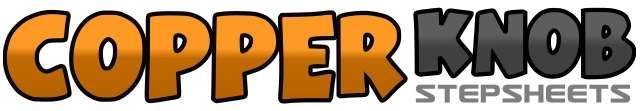 .......Count:32Wall:4Level:Improver.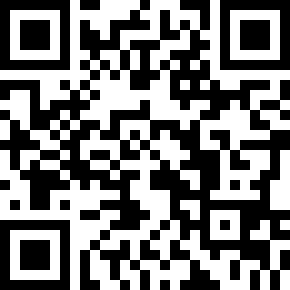 Choreographer:Raymond Sarlemijn (NL), Kelli Haugen (NOR), Darren Bailey (UK) & Roy Verdonk (NL) - October 2016Raymond Sarlemijn (NL), Kelli Haugen (NOR), Darren Bailey (UK) & Roy Verdonk (NL) - October 2016Raymond Sarlemijn (NL), Kelli Haugen (NOR), Darren Bailey (UK) & Roy Verdonk (NL) - October 2016Raymond Sarlemijn (NL), Kelli Haugen (NOR), Darren Bailey (UK) & Roy Verdonk (NL) - October 2016Raymond Sarlemijn (NL), Kelli Haugen (NOR), Darren Bailey (UK) & Roy Verdonk (NL) - October 2016.Music:Now That We Found Love (feat. Aaron Hall) - Heavy D & The BoyzNow That We Found Love (feat. Aaron Hall) - Heavy D & The BoyzNow That We Found Love (feat. Aaron Hall) - Heavy D & The BoyzNow That We Found Love (feat. Aaron Hall) - Heavy D & The BoyzNow That We Found Love (feat. Aaron Hall) - Heavy D & The Boyz........1&2,3&4Shuffle diagonally right back  on RF, LF, RF,shuffle diagonally left back on LF, RF, LF5,6,7&8Walk forward on RF, walk forward on LF, 3 small steps forward on RF, LF, RF1&2&3&4Touch left heel forward, step LF next to RF, touch right heel forward, step RF next to LF, touch left heel forward, step out on LF, step out on RF5,6,7,8Swing hips to right, left, right, left (also look right, left, right, left)1,2,3&4Slide right on right foot, ¼ turn left on RF touching left toe next to RF, (9.00) step left on LF, step RF next to LF, step left on LF5,6,7,8Cross RF in front of LF, step back on LF, step to the right on RF, cross LF in front of RF&1,2&3,4Step out on RF, step on LF, hold, step in on RF, step in on LF, hold5&6&7&8Touch right toe to the right, step RF next to LF, touch left toe to the left, step LF next to RF, touch right toe forward, pop both knees forward lifting both heels, heels down with weight on the left foot